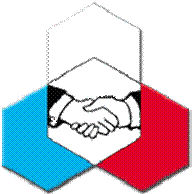 МУНИЦИПАЛЬНОЕ АВТОНОМНОЕ ОБРАЗОВАТЕЛЬНОЕ УЧРЕЖДЕНИЕ«ЭКОНОМИЧЕСКАЯ ШКОЛА № 145»План проведения Дня открытых дверей01.02.2020 (суббота) 12.00№времяМероприятие для родителейМероприятие для детейответственныеМесто проведения111.30 -12.00Встреча гостей. Регистрация.Встреча гостей. Регистрация.Панова Н.А. Балуев С.А.Холл у входа212.00 –12.10Приветственное слово директораПриветственное слово директораСнигирева А.Ю.Актовый зал, 2 этаж312.10 -12.15Дефиле: корпоративный стиль школыДефиле: корпоративный стиль школыСобачкина Н.А.Актовый зал, 2 этаж412.15 –12.30Экскурсия по школеЭкскурсия по школеГубина М.А.1-2 этаж12.15 –12.30Родительское собрание для участников проекта «Школьник +»Родительское собрание для участников проекта «Школьник +»Панова Н.А. Актовый зал, 2 этаж512.30 –13.00Презентация школы: выступление заместителей директора по УВР (Денисова Н. А.)- Мастер-класс «Работа со СМАРТ-доской» (читальный зал, Тимергазина Н.А.)- Мастер-класс «Эксперимент – это весело!» (каб.7, Губина М.А.)- Мастер-класс  «Хилтон» (спортзал, 2 этаж) Тимергазина Н.А.Губина М.А.«Хилтон»Актовый зал, 2 этаж (родители)Читальный зал, 1 этаж (дети)Каб.7 1 этаж (дети)613.00 –13.10Проект «Школьник+»: интенсивы для будущих пятиклассников. (Панова Н. А.)- Мастер-класс «Работа со СМАРТ-доской» (читальный зал, Тимергазина Н.А.)- Мастер-класс «Эксперимент – это весело!» (каб.7, Губина М.А.)- Мастер-класс  «Хилтон» (спортзал, 2 этаж) Тимергазина Н.А.Губина М.А.«Хилтон»Актовый зал, 2 этаж (родители)Спортзал, 2 этаж (дети)713.10 -13.25Мини - концерт учащихся школы Мини - концерт учащихся школы Опанасенко З.М,Шевелева С.В.Актовый зал, 2 этаж813.25 –13.45Презентация школьного питания с дегустацией блюдПрезентация школьного питания с дегустацией блюдПопова И.В.Столовая, 2 зал, 1 этаж913.45 -14.00«Свободный микрофон» (интерактивная беседа) «Свободный микрофон» (интерактивная беседа) Снигирева А.Ю.Денисова Н.А.читальный зал, 1 этаж